Name: ______________________________________Partner: ______________________________________Analyzing a Technological System     /25Aim: To analyze a technological system and describe it in the form of a digital presentation (PowerPoint, Prezi, etc)Your presentation must include the following: The name of the system (1 point) The characteristics of the system.  This includes: The overall function (1 point)The inputs (2 point)THREE processes (3 point)The outputs (2 point)The control(s) (1 point)A brief history, including but not restricted to: the inventor, the country where it was invented, the date of invention, a fun fact related to this invention. (3 points) The energy transformation(s) occurring in the system. (2 points)  Pictures of the system and components (subsystems and/or parts).  Include labels. (5 points)    You must also include: 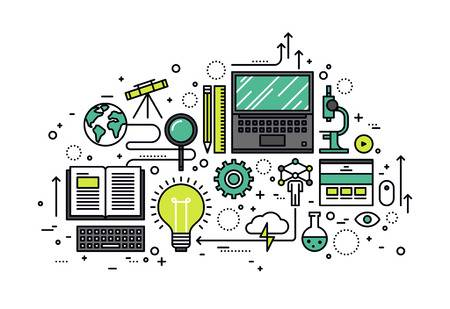 Sources (for both information and pictures) (2 points) Your nameYou will also be marked on: Originality and overall presentation/ appearance (3 points) Due date: _________________________________**Please hand this paper in when you submit your project for marking purposes**